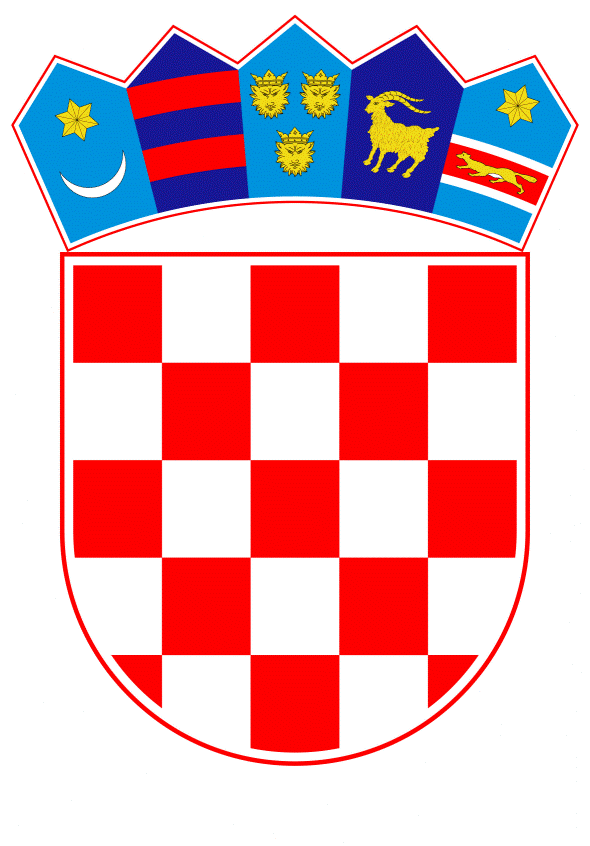 VLADA REPUBLIKE HRVATSKE                                                                                     Zagreb, 9. prosinca 2020.________________________________________________________________________________________________________________________________________________Banski dvori | Trg Sv. Marka 2 | 10000 Zagreb | tel. 01 4569 222 | vlada.gov.hrNa temelju članka 20. stavka 10. Zakona o turističkoj pristojbi („Narodne novine“, br. 52/19, 32/20 i 42/20), Vlada Republike Hrvatske je na sjednici održanoj dana ______________ donijela U R E D B Uo namjeni i načinu raspodjele sredstava Fonda za udružene turističke zajednice za 2020. godinuOpća odredbaČlanak 1.	Ovom Uredbom propisuje se, u uvjetima posebnih okolnosti, namjena i način raspodjele sredstava Fonda za udružene turističke zajednice (u daljnjem tekstu: Fond) za 2020. godinu.Rodno značenje izrazaČlanak 2.	Izrazi koji se koriste u ovoj Uredbi, a imaju rodno značenje, odnose se jednako na muški i ženski rod.Sredstva fondaČlanak 3.	Sredstva Fonda na koja se primjenjuje ova Uredba su sredstva koja se nalaze u Fondu na posebnom računu Hrvatske turističke zajednice na dan 31. prosinca 2020. godine.Korisnici sredstava FondaČlanak 4.	Korisnici sredstava Fonda (u daljnjem tekstu: korisnici) su:	- lokalne i regionalne turističke zajednice osnovane sukladno članku 5. stavku 1. točki 1. i 2. Zakona o turističkim zajednicama i promicanju hrvatskog turizma („Narodne novine“, br. 52/19 i 42/20 – u daljnjem tekstu: Zakon) za područje više jedinica lokalne odnosno područne (regionalne) samouprave, a koje su upisane u Upisnik turističkih zajednica na dan 31. prosinca 2020. godine.	- lokalne i regionalne turističke zajednice osnovane sukladno članku 5. stavku 1. točki 1. i 2. Zakona te jedinice lokalne samouprave, za područje kojih nije osnovana turistička zajednica, međusobno udružene sporazumom prema članku 53. Zakona, a koje imaju sklopljen sporazum prema članku 53. Zakona na dan 31. prosinca 2020. godine.Način raspodjele sredstava FondaČlanak 5.	(1) Sredstva Fonda raspodjeljuju se	- 70% korisnicima sredstava Fonda iz članka 4. podstavka 1. ove Uredbe	- 30% korisnicima sredstava Fonda iz članka 4. podstavka 2. ove Uredbe. 	(2) Korisnicima sredstava Fonda iz članka 4. podstavka 1. ove Uredbe doznačuje se iznos koji je umnožak broja jedinica lokalne odnosno područne (regionalne) samouprave koje su udružene u pojedinu turističku zajednicu i iznosa dobivenog dijeljenjem sredstava Fonda iz stavka 1. podstavka 1. ovoga članka s ukupnim brojem svih jedinica lokalne odnosno područne (regionalne) samouprave koje su obuhvaćene udruživanjem. 	(3) Korisnicima sredstava Fonda iz članka 4. podstavka 2. ove Uredbe doznačuje se iznos koji je umnožak broja udruženih turističkih zajednica temeljem pojedinog sporazuma iz članka 53. stavka 1. Zakona i iznosa dobivenog dijeljenjem sredstava Fonda iz stavka 1. podstavka 2. ovoga članka s ukupnim brojem svih udruženih turističkih zajednica temeljem sporazuma iz članka 53. stavka 1. Zakona. 	(4) HTZ će sredstva Fonda korisnicima doznačiti najkasnije do 31. siječnja 2021. godine.Namjena sredstava FondaČlanak 6.	(1) Korisnici mogu dodijeljena sredstva koristiti za aktivnosti predviđene godišnjim programom rada ili sporazumom iz članka 53. stavka 1. Zakona, a koje nisu mogli realizirati zbog problema nastalih uslijed pandemije bolesti COVID -19 uzrokovane virusom SARS-CoV-2.	(2) Korisnici mogu za administrativne troškove upotrijebiti najviše 50% od iznosa dodijeljenih sredstava. Nadzor nad namjenskim korištenjem sredstava FondaČlanak 7.	(1) Nadzor nad namjenskim korištenjem dodijeljenih  sredstava obavlja ministarstvo nadležno za turizam, sukladno zakonima kojima se uređuje sustav turističkih zajednica, turistička pristojba i članarina u turističkim zajednicama.	(2) Korisnici sredstava iz članka 4. ove Uredbe kojima su dodijeljena sredstva iz Fonda, dužni su namjensko korištenje dodijeljenih sredstava iskazati u izvješću o izvršenju godišnjeg programa rada.Završna odredbaČlanak 8.	Ova Uredba stupa na snagu prvoga dana od dana objave u Narodnim novinama.KLASA: URBROJ: O B R A Z L O Ž E N J E Zakonom o dopunama Zakona o turističkoj pristojbi dato je ovlaštenje Vladi Republike Hrvatske da uredbom, u uvjetima posebnih okolnosti, drugačije odredi namjenu i način raspodjele sredstava Fonda za udružene turističke zajednice (u daljnjem tekstu: Fond). Uredbom o namjeni i načinu raspodjele sredstava Fonda za udružene turističke zajednice propisuju se korisnici sredstava Fonda, način dodjele sredstava Fonda, namjena sredstava Fonda te nadzor nad namjenskim korištenjem sredstava Fonda. Korisnici sredstava Fonda su lokalne i regionalne turističke zajednice osnovane sukladno članku 5. stavku 1. točki 1. i 2. Zakona o turističkim zajednicama i promicanju hrvatskog turizma („Narodne novine“, br. 52/19 i 42/20 – u daljnjem tekstu: Zakon) za područje više jedinica lokalne odnosno područne (regionalne) samouprave kao i lokalne i regionalne turističke zajednice osnovane sukladno članku 5. stavku 1. točki 1. i 2. Zakona te jedinice lokalne samouprave, za područje kojih nije osnovana turistička zajednica, međusobno udružene sporazumom prema članku 53. Zakona. Turističke zajednice koje su korisnici sredstava Fonda moraju biti upisane u Upisnik turističkih zajednica ili imati sklopljen sporazum prema članku 53. Zakona na dan 31. prosinca 2020. Trenutno je u Upisnik turističkih zajednica upisano 17 udruženih turističkih zajednica, a za područje 89 jedinica lokalne samouprave sukladno članku 5. stavku 1. točki 1. i 2. Zakona te 6 udruženih turističkih zajednica koje su međusobno udružene sporazumom prema članku 53. Zakona. Ukupna sredstva Fonda raspoređuju se na način da 70% ukupnih sredstava Fonda pripada korisnicima sredstava Fonda iz članka 4. podstavka 1. ove Uredbe, a 30% ukupnih sredstava Fonda pripada korisnicima sredstava Fonda iz članka 4. podstavka 2. ove Uredbe.  Sredstva će se rasporediti na način da se ukupan iznos koji se dodjeljuje, 70% odnosno 30%, podijeli na ukupan broj jedinica lokalne samouprave odnosno područne (regionalne) samouprave koje su se udružile te se dobiveni iznos množi sa brojem udruženih jedinica lokalne samouprave odnosno područne (regionalne) samouprave udruženih u pojedinu turističku zajednicu kojoj se iznos dodjeljuje. Uredbom se propisuje da korisnici mogu dodijeljena sredstva koristiti za aktivnosti predviđene godišnjim programom rada ili sporazumom iz članka 53. stavka 1. Zakona, a koje nisu mogli realizirati  zbog problema nastalih uslijed pandemije bolesti COVID -19, s tim da korisnici za administrativne troškove mogu upotrijebiti najviše 50% od iznosa dodijeljenih sredstava. Nadzor nad namjenskim korištenjem dodijeljenih sredstava obavlja ministarstvo nadležno za turizam sukladno zakonima kojima se uređuje sustav turističkih zajednica, turistička pristojba i članarina u turističkim zajednicama, a korisnici sredstava dužni su namjensko korištenje dodijeljenih sredstava iskazati u izvješću o izvršenju godišnjih programa rada. Godišnji program rada turističke zajednice izrađuje se po jedinstvenoj metodologiji i obveznim uputama koje je donijelo Ministarstvo na prijedlog Hrvatske turističke zajednice sukladno članku 55. stavku 5. Zakona o turističkim zajednicama i promicanju hrvatskog turizma, a jedna od točaka izvješća su i sredstva iz Fonda. PREDLAGATELJ:MINISTARSTVO TURIZMA I SPORTA           PREDMET: Prijedlog uredbe o namjeni i načinu raspodjele sredstava Fonda za udružene turističke zajednice za 2020. godinuPREDSJEDNIKmr.sc. Andrej Plenković